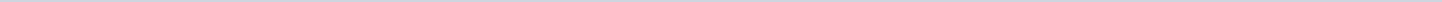 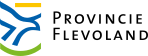 Provincie FlevolandAangemaakt op:Provincie Flevoland29-03-2024 14:49Ingekomen stukken1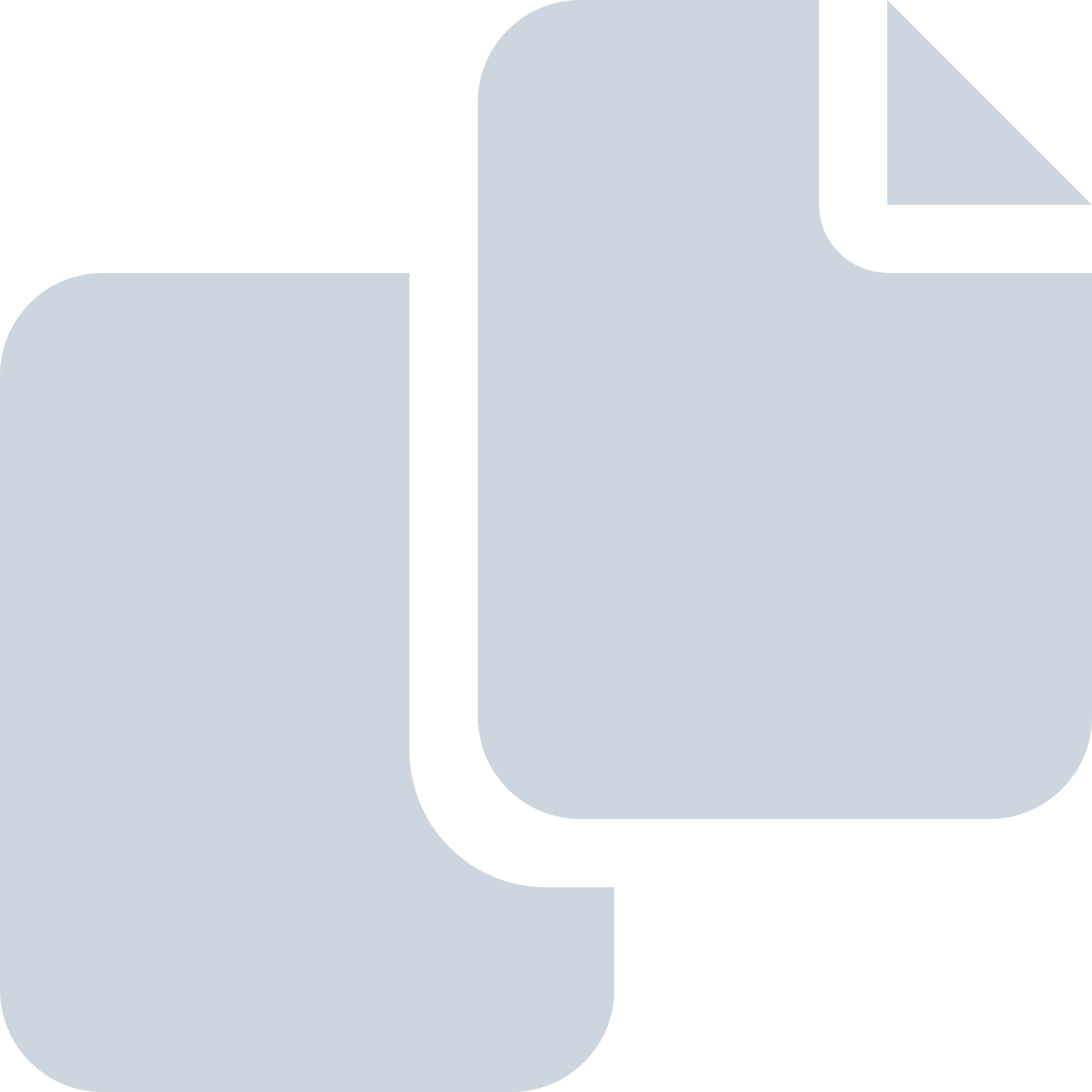 Periode: februari 2006#Naam van documentPub. datumInfo1.Lijst van ingekomen stukken.09-02-2006PDF,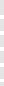 134,58 KB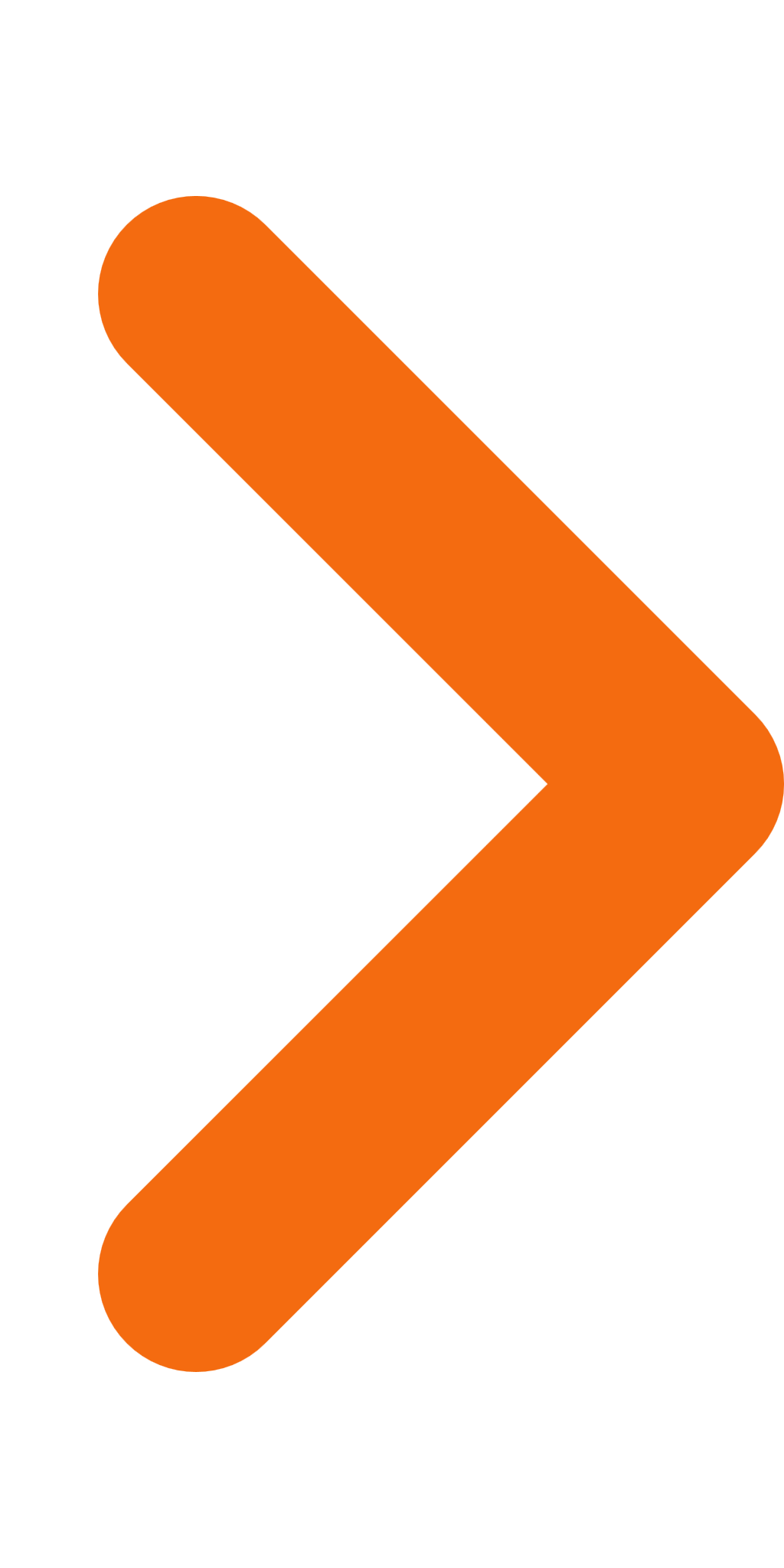 